Sample test exercises: readingA: Read this Blog entry and answer the questions below. 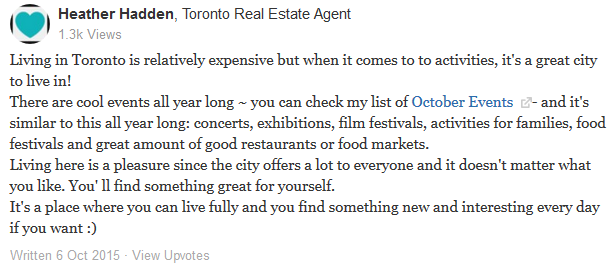 1. Heather Hadden mentions one disadvantage to live in Toronto. Which one?_____________________________________________________________2. Why is Toronto a great city?⃝ it’s expensive	⃝ you can do a lot of activities		⃝ Toronto has cool temperatures3. Write down at least 3 advantages (Vorteile) to live in Toronto.______________________________________________________________________________________________________________________________________________________________________________________________________________________________________________________4. There are a lot of events all year long. Match the events with their explainations. (eher für E)4. Are these events just in October or can you find such events in every month of the year ?____________________________________________________________concertsYou can buy there different groceries often provided by local producers.exhibitionsOver 100 stands and trucks selling delicacies from all over the world and you can eat outside on the streets. food festivalsYou have the chance to see special items that are presented in museums or galleries.food marketsSee many different movies in one or more cinemas or screening venues. film festivalsListen to a band that plays  live music in front of an audience.